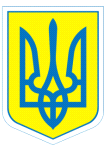 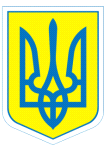 НАКАЗ28.05.2021			м.Харків				№ 60Про режим  роботи дошкільних груп в літній оздоровчий період 2021 року	На виконання плану роботи дошкільних груп на літній оздоровчий період 2021року, у  зв’язку з відпустками працівників дошкільних групНАКАЗУЮ:Вважати літній оздоровчий період з 07.06.2021року по 31.08.2021рокуОб’єднати на час літнього оздоровчого періоду дошкільні групи № 2 та № 3	3. Працювати помічником вихователя вночі у дошкільних групах:з 07.06.2021  по 13.07.2021 –Хондак О.А.	5. Працювати кухарями в дошкільних групах  з 07.06.2021 по 08.07.2021 Бочаровій Н.В. та Великих В.Г.	6.Працювати комірником з 07.06.2021по 11.07.2021 Шептусі Л.І.	7. Контроль за виконанням даного наказу залишаю за собою.Директор				Алевтина МОЧАЛЫНАЗ наказом ознайомлені:		Н.Бочарова					В.ВеликихО.Хондак					Л.Шептуха	